ΕΝΩΣΗ ΠΕΡΙΦΕΡΕΙΩΝ ΕΛΛΑΔΑΣΜΕΣΟΓΕΙΩΝ 15  ΑΘΗΝΑ Τ.Κ. 115 26, Τηλ: 213-2144700, Fax: 210-7778992, E-mail:info@enpe.gr                                                                                                                                                                                       www.enpe.gr                                     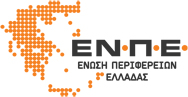 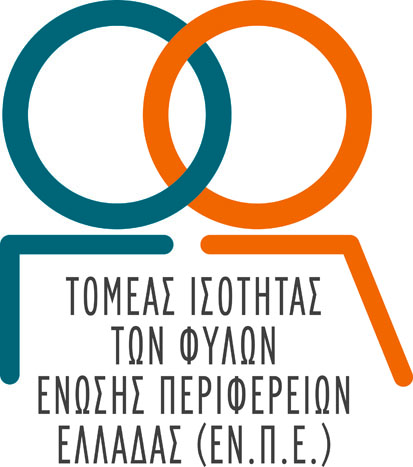 ΠΡΟΓΡΑΜΜΑ ΤΟY ΠΑΝΕΛΛΗΝΙΟY ΣΥΝΕΔΡΙΟY ΑΙΡΕΤΩΝ ΓΥΝΑΙΚΩΝ «ΙΣΟΤΗΤΑ ΣΤΗΝ ΑΥΤΟΔΙΟΙΚΗΣΗ»ΑΘΗΝΑ, ΤΡΙΤΗ 31 ΟΚΤΩΒΡΙΟΥ 2017Αίθουσα Εκδηλώσεων Ένωσης Περιφερειών Ελλάδας, Μεσογείων 15, 4ος όροφος  9:30 - 10:00 ΠροσέλευσηΕναρκτήριες Ομιλίες10:00 - 10:10 Φωτεινή Βρύνα, Επικεφαλής Τομέα Ισότητας Ένωσης Περιφερειών Ελλάδας, Περιφερειακή Σύμβουλος Αττικής10:00 - 10:10 Ερμίνα Κυπριανίδου, Εκπρόσωπος Περιφερειάρχη Αττικής κας  Ρένας Δούρου,  Αντιπεριφερειάρχης ΠΕ Κεντρικού Τομέα Αττικής10:10 - 10:30Κεντρική ομιλίαΚώστας Αγοραστός, Πρόεδρος Ένωσης Περιφερειών Ελλάδας, Περιφερειάρχης ΘεσσαλίαςΧαιρετισμοί10:30 - 11:30Γιώργος Πατούλης,  Πρόεδρος ΚΕΔΕ, Δήμαρχος ΑμαρουσίουΦωτεινή Κούβελα, Γενική Γραμματέας Ισότητας των ΦύλωνΕκπρόσωποι  Κομμάτων (έχουν επιβεβαιώσει μέχρι τώρα τη συμμετοχή τους):Μαυρουδής (Μάκης) Βορίδης, Εκπρόσωπος του Προέδρου της Ν.Δ. κου Κυριάκου Μητσοτάκη, Τομεάρχης Εσωτερικών, Βουλευτής ΑττικήςΖέφη Δημαδάμα, Εκπρόσωπος της Επικεφαλής της Δημοκρατικής Συμπαράταξης και Προέδρου του ΠΑΣΟΚ κας Φώφης Γεννηματά, Αντιπρόεδρος Γυναικών ΕΣΚ, Γραμματέας Ανθρωπίνων Δικαιωμάτων ΠΑΣΟΚΔιαμάντω Μανωλάκου,  Εκπρόσωπος του Γ.Γ. του Κ.Κ.Ε. κου Δημήτρη Κουτσούμπα, μέλος της  Κ.Ε. του Κ.Κ.Ε.,  Βουλευτής Β΄ ΠειραιάΔέσποινα Χαλκίδη, Εκπρόσωπος του Προέδρου των ΑΝΕΛ κου Πάνου Καμμένου, Γραμματέας Γυναικών & Στήριξης της Οικογένειας των ΑΝΕΛΑ΄ Συνεδρία 11:30 - 13:00«Πολιτικές Ισότητας στην Αυτοδιοίκηση. Ευρωπαϊκές πρακτικές και ελληνική πραγματικότητα»ΣυντονίστριαΕλένη Παναγιωτοπούλου, Μέλος ΔΣ Ένωσης Περιφερειών Ελλάδας, Θεματική Αντιπεριφερειάρχης ΠελοποννήσουΕισηγήσεις:Σταύρος Αρναουτάκης, Μέλος ΔΣ Ένωσης Περιφερειών Ελλάδας, Περιφερειάρχης Κρήτης Γιάννης Σγουρός, Α΄ Αντιπρόεδρος Ένωσης Περιφερειών Ελλάδας, Περιφερειακός Σύμβουλος Αττικής Σοφία Μαυρίδου, Αντιπεριφερειάρχης Π.Ε. Πιερίας, Eκπρόσωπος της Π.Κ.Μ. στην Επιτροπή Ισότητας των Φύλων, Αντιπεριφερειάρχης Παιδείας & Κοινωνίας των ΠολιτώνΔωροθέα Κολυνδρίνη, Aντιπεριφερειάρχης Π.Ε. ΜαγνησίαςΧριστιάνα Πάπιτση, Εντεταλμένη Περιφερειακή Σύμβουλος Πολιτισμού Π.Ε. Κυκλάδων Ιωάννα Κριεκούκη, Δήμαρχος Μάνδρας- ΕιδυλλίαςΤοποθετήσεις - ΣυζήτησηΒ’ Συνεδρία13:00 - 14:30«Ισόρροπη συμμετοχή των δύο φύλων στα όργανα λήψης αποφάσεων: Είναι τελικά θέμα ποσόστωσης;» Συντονίστρια: Βούλα Πατουλίδου, Αντιπεριφερειάρχης Π.Ε. ΘεσσαλονίκηςΕισηγήσεις:Ελίζα Βόζεμπεργκ, Ευρωβουλευτής Νέας ΔημοκρατίαςΧριστιάνα Καλογήρου, Ταμίας Ένωσης Περιφερειών Ελλάδας, Περιφερειάρχης Βόρειου ΑιγαίουΕρμίνα Κυπριανίδου, Αντιπεριφερειάρχης Π.Ε. Κεντρικού Τομέα ΑθηνώνΦανή Παπαθωμά, Αντιπεριφερειάρχης Π.Ε. Βοιωτίας, Aντιπρόεδρος ΠΕΠΙΣΝτία Στούμπου-Ζαχαροπούλου, Περιφερειακή Σύμβουλος ΠΔΕ, Μέλος ΠΕΠΙΣΤοποθετήσεις - Συζήτηση14:30 - 15:00 Ελαφρύ γεύμα Γ’ Συνεδρία15:00 -16:30 «Πρωτόκολλο Συνεργασίας μεταξύ της Ένωσης Περιφερειών Ελλάδας και της Γενικής Γραμματείας Ισότητας των Φύλων για τη φιλοξενία γυναικών προσφύγων και των παιδιών τους στο δίκτυο δομών πρόληψης και καταπολέμησης της βίας κατά των γυναικών»Πορεία υλοποίησης - προοπτικέςΣυντονίστρια: Παναγιώτα Μητροκώστα, Θεματική Αντιπεριφερειάρχης ΗπείρουΕισηγήσεις:Μαρία Γιαννακάκη, Γενική Γραμματέας Διαφάνειας και Ανθρωπίνων Δικαιωμάτων, Περιφερειακή Σύμβουλος ΑττικήςΑγγελική Παπάζογλου, Κοινωνιολόγος, MSc, Στέλεχος Γενικής Γραμματείας Ισότητας των Φύλων. Συντονίστρια Φεμινιστικής Πολιτικής ΣΥΡΙΖΑΔημήτρης Μαραβέλιας, Μέλος ΔΣ Ένωσης Περιφερειών Ελλάδας, Περιφερειακός Σύμβουλος Αττικής Ζέφη Δημαδάμα, Αντιπρόεδρος γυναικών Ευρωπαϊκού  Σοσιαλιστικού Κόμματος,  Γραμματέας Ανθρώπινων Δικαιωμάτων ΠΑΣΟΚΤοποθετήσεις – Συζήτηση 